What is an Immigrant?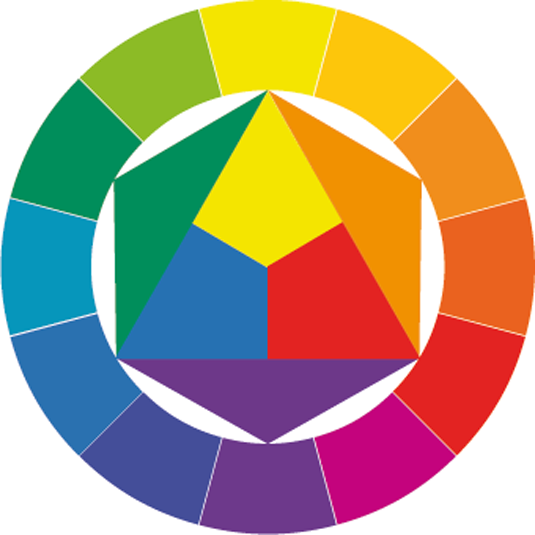 An exploration on colour Canada is a country built by immigrants. Most of us have come from a family that has just moved to Canada in recent years; many of us are, ourselves, immigrants, leaving our country of birth to find a new life in a foreign land. But when all of us are here together, many questions start to appear; your task is to choose one of these questions and explore it visually, in order to portray a message. Some questions that come to mind:How are recent immigrants seen by the white majority?If you decide to leave Canada and go to school offshore, what does this make you?Have you seen animosity against a specific type of immigrant?How does it feel to be in a new country, and call it your home?Is it fair for some people to get a shot at a new life, while others get shot trying to escape their countries?What are borders?And many, many more. You decide!Your task:Pick your question. This will be the title of your piece.Sketch three ideas for a new painting.  Pick one to paint.Paint a colour wheel (modern, traditional or masters)Paint the gradients of each colour.On a canvas, paint your final image using a restricted colour pallete.Materials: Acrylic on CanvasDeliverables:Three Sketches (10%)Colour wheel and Gradients (10%)Final Painting (80%)